Publicado en Madrid el 25/04/2024 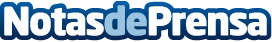 Sottopiatto presenta el menaje más exclusivo para regalar el Día de la Madre "Celebra este día regalando elegancia, Sottopiatto ofrece las mejores opciones con un descuento especial en su web"Datos de contacto:Cecilia FrutosPolar Marketing910515322Nota de prensa publicada en: https://www.notasdeprensa.es/sottopiatto-presenta-el-menaje-mas-exclusivo_1 Categorias: Nacional Consumo Hogar Mobiliario http://www.notasdeprensa.es